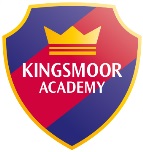 8.409.009.159:3010.3010.4512.001.002.00            2.00            2.00            2.00            2.20  2.30                                                2.30                                                3.00MondayRegistrationReading/ phonics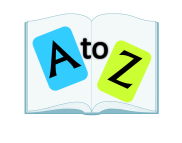 6Rs Assembly English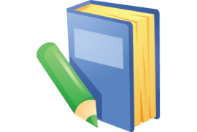 BreakMaths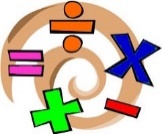 LunchSpellingTeaching new handwriting skillTeaching new handwriting skillPSHE / RE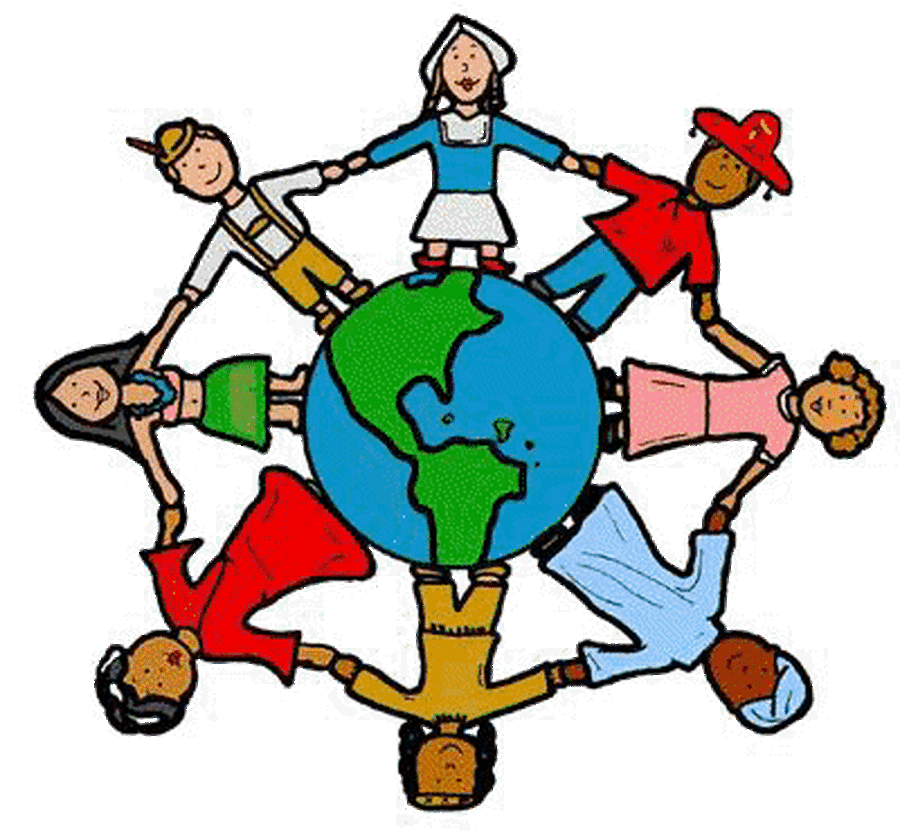 PSHE / REPSHE / REPSHE / REPSHE / REPSHE / RETuesdayRegistrationReading/ phonicsClass Assembly English 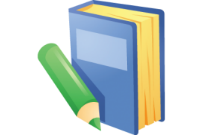 BreakMathsLunchSpellingHandwritingHandwritingCOMPUTING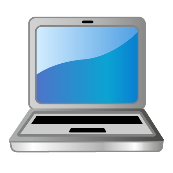 COMPUTINGCOMPUTINGCOMPUTINGCOMPUTINGCOMPUTINGWednesdayRegistrationReading/ phonics6Rs Certificate AssemblyEnglish BreakMathsLunchPPAArtPPAArtPPAArtPPAArtPPA PEPPA PEPPA PEPPA PEPPA PEThursdayRegistrationReading/ phonicsEnglishEnglishBreakMathsLunchSpellingHandwritingKLP / SCIENCE 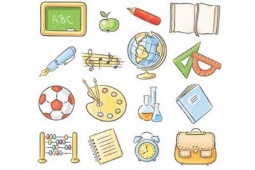 KLP / SCIENCE KLP / SCIENCE KLP / SCIENCE KLP / SCIENCE KLP / SCIENCE KLP / SCIENCE Friday Registration Reading/ phonicsEnglish English BreakMathsLunchSpelling testKLP / SCIENCE KLP / SCIENCE KLP / SCIENCE KLP / SCIENCE KLP / SCIENCE KLP / SCIENCE Reward Time & Next Steps2.15-2.50Reward Time & Next Steps2.15-2.50